СОВЕТ ДЕПУТАТОВмуниципального округа НовогиреевоРЕШЕНИЕ14.09.2021 года № 07/07-21В соответствии с пунктом 5 части 2 статьи  Законом города Москвы от 11 июля 2012 года № 39 «О наделении органов местного самоуправления муниципальных округов в городе Москве отдельными полномочиями в городе Москве», Постановлением Правительства Москвы от 02 июля 2013 № 428-ПП «О порядке установки ограждений на придомовых территориях в городе Москве» и рассмотрев протоколы общих собраний собственников помещений № 1 от 04 июня 2021 года об установки ограждающего устройства, Совет депутатов решил:1.. Согласовать установку ограждающих устройств (одного шлагбаума) по адресу: Зеленый просп. д. 50 согласно приложению. 2. Направить настоящее решение лицу, уполномоченному на представление интересов собственников помещений в многоквартирном доме по вопросам, связанным с установкой ограждающих устройств и их демонтажем, управу района Новогиреево, ГБУ «Жилищник района Новогиреево», Департамент территориальных органов исполнительной власти города Москвы.3. Опубликовать настоящее решение в бюллетене «Московский муниципальный вестник» и разместить на официальном сайте органов местного самоуправления муниципального округа Новогиреево www.mo-novogireevo.ru.4. Настоящее решение вступает в силу с даты его принятия. 5. Контроль за выполнением настоящего решения возложить на главу муниципального округа Новогиреево В.М. Чикунова.Глава муниципального округа Новогиреево		           		 В.М.ЧикуновПриложение к решению Совета депутатов муниципального округа Новогиреево от 14.06.2021 № 07/07-21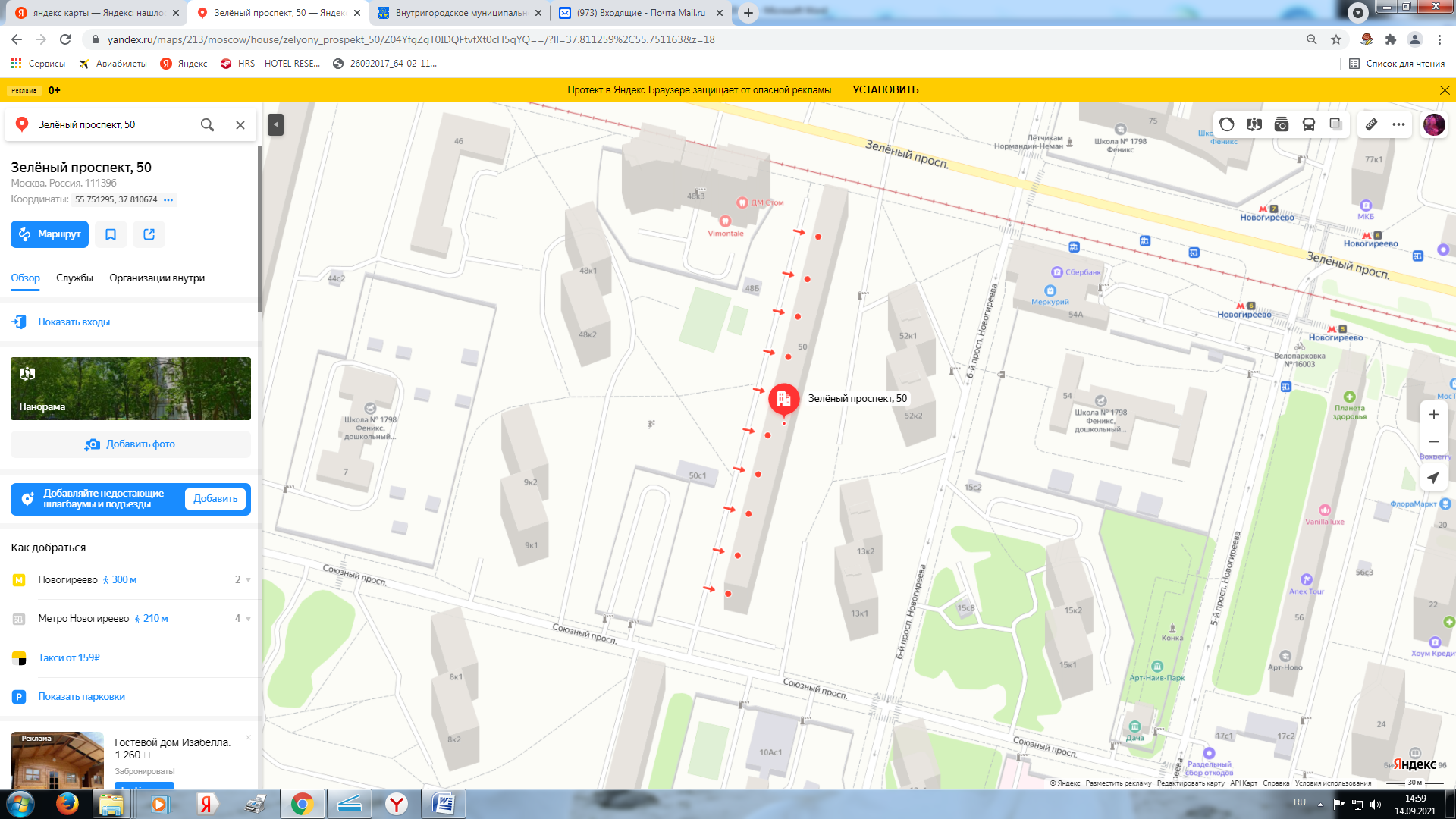  - шлагбаумАнтивандальный (откатной) шлагбаум Питание – переменное 50 гц, постоянное 230 ВПотребляемая мощность – 300 ВтВращающий момент – 100 НмМинимальное время открывания – 20-25 сДиапазон рабочих температур -  -20 + 50 сРабочий цикл (Циклов/час) – 50Вес кг – 220 кгО согласовании установки ограждающегоустройства по адресу: Зеленый просп. д. 50